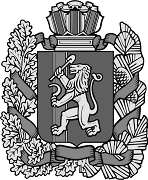 Сход граждан Успенского сельсовета Ирбейского района Красноярского краяР Е Ш Е Н И Е 05.04.2018                                            д. Успенка                                 № 6Об утверждении отчета об исполнении бюджета  за 2017 год   1.Утвердить отчет об исполнении сельского бюджета по доходам в сумме 2 455 998,93 рублей и расходам в сумме 2 455 635,26 рублей, исходя из объема собственных доходов в сумме 74 066,93, поступивших субвенций на осуществление воинского учёта 32 159 рублей, дотации бюджетам поселений 1 753 057 рублей, иных межбюджетных трансфертов 596 716 рублей. Утвердить профицит сельского бюджета на 01.01.2018 год в размере  22 744,03 рублей.Утвердить источники внутреннего финансирования профицита сельского бюджета на 01.01.2018 год в сумме 24 029,98  рублей, согласно приложению №1 к настоящему решению.2. Утвердить доходы сельского бюджета за 2017 год по группам, подгруппам, статьям и подстатьям бюджетной классификации доходов бюджетов Российской Федерации: 3. Утвердить расходы сельского бюджета за 2017 год по разделам расходов функциональной классификации расходов бюджета РФ.4. Утвердить сумму межбюджетных трансфертов, переданных в районный бюджет на исполнение полномочий сельсовета в сумме 18 678 рубля согласно приложению №2. 5.Настоящее решение вступает в силу со дня подписания и подлежит официальному опубликованию в газете «Ирбейская правда».Глава Успенского сельсовета                                               И.И.АзароваПриложение № 1Источники внутреннего финансирования дефицита сельского бюджета за 2016 годПриложение №2Сумма средств межбюджетных трансфертов, переданных в 2017 году в бюджет районаКод бюджетной классификацииНаименование групп, подгрупп, статей, подстатей, элементов, программ, (подпрограмм), кодов экономической классификации доходовСумма, руб.Сумма, руб.Код бюджетной классификацииНаименование групп, подгрупп, статей, подстатей, элементов, программ, (подпрограмм), кодов экономической классификации доходовназначеноисполнено18210102010011000110Налог на доходы физических лиц13 600=14 302,0210010302230010000110Доходы от уплаты акцизов на дизельное топливо20 571=23 137,0310010302240010000110Доходы от уплаты акцизов на моторные масла429=353,1510010302250010000110Доходы от уплаты акцизов на автомобильный бензин47 625=47 616,7010010302260010000110Доходы от уплаты акцизов на прямогонный бензин-4 185=-3426,8518210601030100000110Налог на имущество физических лиц830=5 57418210606033101000110Земельный налог с организаций, обладающих земельным участком, расположенным в границах сельских поселений1 000-2 2727,5418210606043101000110Земельный налог с физических лиц, обладающих земельным участком, расположенным в границах сельских поселений29418210804020011000110Госпошлина 500      20083411105035100000120Доходы от сдачи в аренду имущества, находящегося в оперативном управлении органов сельских поселений 3 0543 052,7683411714030100000180Средства самообложения граждан, зачисляемые в бюджеты сельских поселений1 7501 650Итого собственных доходов83 912=74 066,9383420215001100001151Дотации на выравнивание бюджетной обеспеченности поселений из районного фонда финансовой поддержки1 588 4001 342 17383420215001100002151Дотации на выравнивание бюджетной обеспеченности поселений из краевого бюджета164 657307 313834202235118100000151Субвенции на осуществление первичного воинского учёта32 15932 63183420229999100000151Субсидии бюджетам муниципальных образований на частичное возмещение расходов на региональные выплаты11 72811 72883420229999107412151Субсидии бюджетам муниципальных образований на обеспечение первичных мер пожарной безопасности2 7102 71083420229999107508151Субсидии бюджетам муниципальных образований на содержание автомобильных дорог79 14779 14783420230024107514151Субвенции бюджетам сельских поселений на деятельность административных комиссий40040083420249999100000151Прочие межбюджетные трансферты502 731502 731Всего доходов2 465 844 =2 455 998,93Наименование показателя бюджетной классификацииРаздел-Подраз-делЦелевая статьяВид расхо-довСумма на год, руб.Сумма на год, руб.Наименование показателя бюджетной классификацииРаздел-Подраз-делЦелевая статьяВид расхо-довназначеноисполненоОбщегосударственные вопросы010000000000001 261750,841 251 939,41Глава Исполнительной власти местного самоуправления01021110460121450 585450 584,2001021110004600129136 077136 076,46Функционирование органов исполнительной власти местного самоуправления01041110004600121338 281338 278,1801041110004600129102 069102 068,8101041110004600244398 941,86381 627,54010411100102101213 0003 0000104 11100102101291 0001 000010411100046008529 3836 773,1001041110004600853        617      117,56Обеспечение деятельности фин.органов (роспись)0106111000460054015 30915 309Резервные фонды011111100070508702000====Админ.комиссии01131110075140244400400Мобилизационная и вневойсковая подготовка0203111005118032 15932 159Защита населения и территории от (ГО и ЧС) последствий чрезвычайных ситуаций0309014002810024430 00030 000Пожарная безопасность0310014007412024427102710031001400S4120244135,50135,50Дорожное хозяйство0409012006002024423 400,5414 974,330409012007508024479 14779 147040901200S5080244799,46799,46Коммунальное хозяйство0502111000502024460 00059 282,44Благоустройство0503011006000024460 00058 982,68Культура 080102100102106117 7287 7280801021004409054088 20988 20908010210044090611642 904642 904Межбюджетные трансферты110501300046005403 3693 369Итого:2 488 224,362 455 635,26КодНаименование показателяСумма, руб.Сумма, руб.КодНаименование показателяНазначено Исполнено 010500Изменение остатков средств бюджета на счете в банке22 380,36-363,67010502Остатки на начало отчетного периода- 2 465 844-2 455 998,93010502Остатки на конец отчетного периода2 488 224,362 455 635,26090000Источники финансирования22 380,36- 363,67№Наименование показателяСумма, руб.Сумма, руб.№Наименование показателяНазначено Исполнено 1Осуществление бюджетной росписи15 30915 3092ФК и спорт  3 369  3 369Итого 18 678=18 678=